Old Park School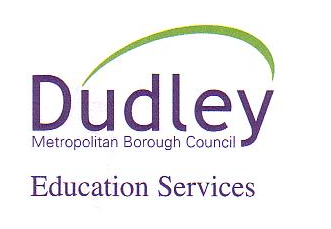 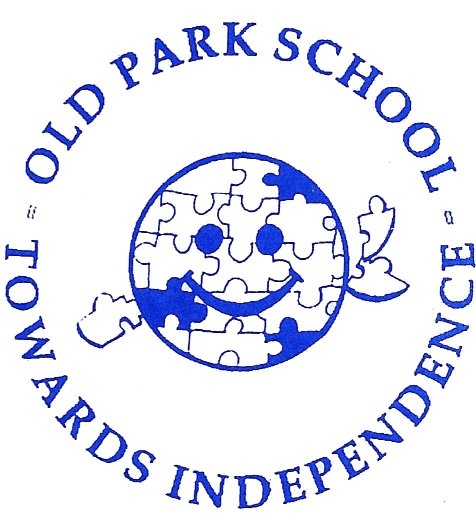 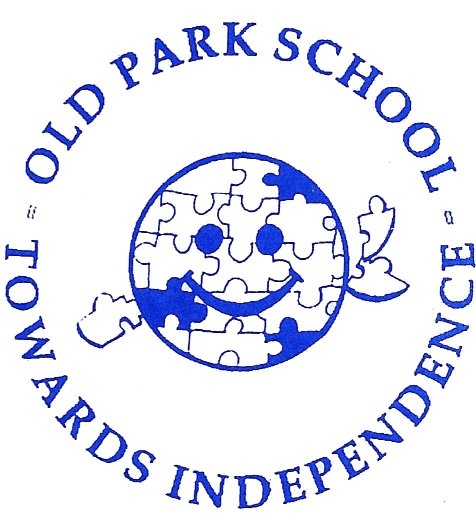 Thorns Road	     Brierley HillWest MidlandsDY5 2JY				 Tel: 01384 818905Fax: 01384 818906Headteacher:  Miss J ColbourneE-mail: office1@old-park.dudley.sch.ukOld Park Health Team – Update & ContactsDear Parent/Carers,We would like to take this opportunity to remind you of the following details and contacts for the health team at Old Park. Denise Garland has now left the team, please see below the details of the new School Nurse who will be joining Old Park in due course.Sarah Simmons (Special School Nurse) – 01384 818927Mobile – 07585545024Email – sarah.simmons@nhs.netRuth Stringer (Special School Nurse)Mobile & email to be advised Health Email: bchft.opshealth@nhs.netHealth Care Support Workers:Wendy, Kelly & Brigitte They will continue to provide care for our children requiring a package of care in school.If you have any questions, please don’t hesitate to contact the school on: 01384 818905Kind RegardsOld Park School & the Health Team.